永純的供應商管理第二十六條 等級：初級資料來源：2019年永純企業社會責任報告書永純透過發行供應商企業社會責任承諾書，要求主要供應商在生產原料的過程中不能發生有汙染當地環境、侵害勞工健康或違反勞動人權之情事企業概述永純化學工業股份有限公司成立於1965年7月，主要經營酸醇樹脂、特殊塗料樹脂、纖維助劑之製造銷售、各種強化塑鋼製品之製造加工、買賣與前開附屬原料之製造以及前開原料之採購及成品之進出口業務。永純化工透過不斷的技術創新並力求產品多元化，目前為製造酸醇樹脂、不飽和聚酯樹脂及耐酸塗料的專業生產者。產品主要銷售地區已遍及日本、中國、香港、東南亞各國、歐洲及中南美洲等地案例描述永純化工為推動供應商一同響應落實企業社會責任的決心，透過發行供應商企業社會責任承諾書，要求主要供應商在生產原料的過程中不能發生有汙染當地環境、侵害勞工健康或違反勞動人權之情事，已獲得主要供應商支持與認同。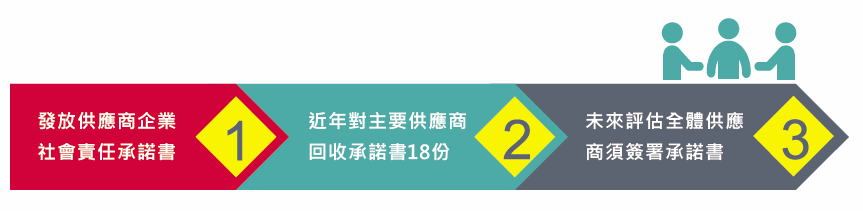 